Publicado en  el 27/10/2016 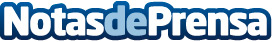 Puigdemont: "El maridaje entre creatividad y vocación industrial hace de Cataluña uno de los territorios más competitivos"El president Puigdemont visita las nuevas instalaciones de Cricursa en GranollersDatos de contacto:Nota de prensa publicada en: https://www.notasdeprensa.es/puigdemont-el-maridaje-entre-creatividad-y Categorias: Finanzas Cataluña Otras Industrias http://www.notasdeprensa.es